天津商业大学2021年硕士研究生招生复试考生登记表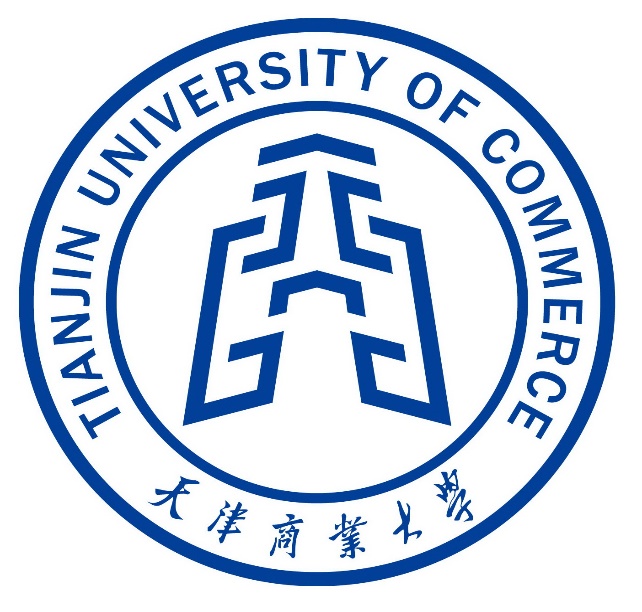                姓    名                                 复试专业                                 考生编号                  天津商业大学研究生处申 请 说 明申请材料要求申请材料要求申请材料要求申请材料要求申请材料要求申请材料要求申请材料要求申请材料要求申请材料要求申请材料要求申请材料要求申请材料要求申请材料要求申请材料要求申请材料要求申请材料要求申请材料要求申请材料要求1．申请人如实填写信息，签名处用黑色钢笔或签字笔手写，字迹须清楚。如栏内填写不开，可加附页。 2．表内所列项目须全部填写，不留空白，如有情况不明无法填写时应写“无”及原因，如无该项情况，则应填写“无”3．申请材料内容与教育部中国研究生招生信息网网上报名系统应一致。如有变更，复试前须说明，并提交相关申请及证明材料。4．本表随资格审查材料一并通过网络远程复试系统提交。1．申请人如实填写信息，签名处用黑色钢笔或签字笔手写，字迹须清楚。如栏内填写不开，可加附页。 2．表内所列项目须全部填写，不留空白，如有情况不明无法填写时应写“无”及原因，如无该项情况，则应填写“无”3．申请材料内容与教育部中国研究生招生信息网网上报名系统应一致。如有变更，复试前须说明，并提交相关申请及证明材料。4．本表随资格审查材料一并通过网络远程复试系统提交。1．申请人如实填写信息，签名处用黑色钢笔或签字笔手写，字迹须清楚。如栏内填写不开，可加附页。 2．表内所列项目须全部填写，不留空白，如有情况不明无法填写时应写“无”及原因，如无该项情况，则应填写“无”3．申请材料内容与教育部中国研究生招生信息网网上报名系统应一致。如有变更，复试前须说明，并提交相关申请及证明材料。4．本表随资格审查材料一并通过网络远程复试系统提交。1．申请人如实填写信息，签名处用黑色钢笔或签字笔手写，字迹须清楚。如栏内填写不开，可加附页。 2．表内所列项目须全部填写，不留空白，如有情况不明无法填写时应写“无”及原因，如无该项情况，则应填写“无”3．申请材料内容与教育部中国研究生招生信息网网上报名系统应一致。如有变更，复试前须说明，并提交相关申请及证明材料。4．本表随资格审查材料一并通过网络远程复试系统提交。1．申请人如实填写信息，签名处用黑色钢笔或签字笔手写，字迹须清楚。如栏内填写不开，可加附页。 2．表内所列项目须全部填写，不留空白，如有情况不明无法填写时应写“无”及原因，如无该项情况，则应填写“无”3．申请材料内容与教育部中国研究生招生信息网网上报名系统应一致。如有变更，复试前须说明，并提交相关申请及证明材料。4．本表随资格审查材料一并通过网络远程复试系统提交。1．申请人如实填写信息，签名处用黑色钢笔或签字笔手写，字迹须清楚。如栏内填写不开，可加附页。 2．表内所列项目须全部填写，不留空白，如有情况不明无法填写时应写“无”及原因，如无该项情况，则应填写“无”3．申请材料内容与教育部中国研究生招生信息网网上报名系统应一致。如有变更，复试前须说明，并提交相关申请及证明材料。4．本表随资格审查材料一并通过网络远程复试系统提交。1．申请人如实填写信息，签名处用黑色钢笔或签字笔手写，字迹须清楚。如栏内填写不开，可加附页。 2．表内所列项目须全部填写，不留空白，如有情况不明无法填写时应写“无”及原因，如无该项情况，则应填写“无”3．申请材料内容与教育部中国研究生招生信息网网上报名系统应一致。如有变更，复试前须说明，并提交相关申请及证明材料。4．本表随资格审查材料一并通过网络远程复试系统提交。1．申请人如实填写信息，签名处用黑色钢笔或签字笔手写，字迹须清楚。如栏内填写不开，可加附页。 2．表内所列项目须全部填写，不留空白，如有情况不明无法填写时应写“无”及原因，如无该项情况，则应填写“无”3．申请材料内容与教育部中国研究生招生信息网网上报名系统应一致。如有变更，复试前须说明，并提交相关申请及证明材料。4．本表随资格审查材料一并通过网络远程复试系统提交。1．申请人如实填写信息，签名处用黑色钢笔或签字笔手写，字迹须清楚。如栏内填写不开，可加附页。 2．表内所列项目须全部填写，不留空白，如有情况不明无法填写时应写“无”及原因，如无该项情况，则应填写“无”3．申请材料内容与教育部中国研究生招生信息网网上报名系统应一致。如有变更，复试前须说明，并提交相关申请及证明材料。4．本表随资格审查材料一并通过网络远程复试系统提交。1．申请人如实填写信息，签名处用黑色钢笔或签字笔手写，字迹须清楚。如栏内填写不开，可加附页。 2．表内所列项目须全部填写，不留空白，如有情况不明无法填写时应写“无”及原因，如无该项情况，则应填写“无”3．申请材料内容与教育部中国研究生招生信息网网上报名系统应一致。如有变更，复试前须说明，并提交相关申请及证明材料。4．本表随资格审查材料一并通过网络远程复试系统提交。1．申请人如实填写信息，签名处用黑色钢笔或签字笔手写，字迹须清楚。如栏内填写不开，可加附页。 2．表内所列项目须全部填写，不留空白，如有情况不明无法填写时应写“无”及原因，如无该项情况，则应填写“无”3．申请材料内容与教育部中国研究生招生信息网网上报名系统应一致。如有变更，复试前须说明，并提交相关申请及证明材料。4．本表随资格审查材料一并通过网络远程复试系统提交。1．申请人如实填写信息，签名处用黑色钢笔或签字笔手写，字迹须清楚。如栏内填写不开，可加附页。 2．表内所列项目须全部填写，不留空白，如有情况不明无法填写时应写“无”及原因，如无该项情况，则应填写“无”3．申请材料内容与教育部中国研究生招生信息网网上报名系统应一致。如有变更，复试前须说明，并提交相关申请及证明材料。4．本表随资格审查材料一并通过网络远程复试系统提交。1．申请人如实填写信息，签名处用黑色钢笔或签字笔手写，字迹须清楚。如栏内填写不开，可加附页。 2．表内所列项目须全部填写，不留空白，如有情况不明无法填写时应写“无”及原因，如无该项情况，则应填写“无”3．申请材料内容与教育部中国研究生招生信息网网上报名系统应一致。如有变更，复试前须说明，并提交相关申请及证明材料。4．本表随资格审查材料一并通过网络远程复试系统提交。1．申请人如实填写信息，签名处用黑色钢笔或签字笔手写，字迹须清楚。如栏内填写不开，可加附页。 2．表内所列项目须全部填写，不留空白，如有情况不明无法填写时应写“无”及原因，如无该项情况，则应填写“无”3．申请材料内容与教育部中国研究生招生信息网网上报名系统应一致。如有变更，复试前须说明，并提交相关申请及证明材料。4．本表随资格审查材料一并通过网络远程复试系统提交。1．申请人如实填写信息，签名处用黑色钢笔或签字笔手写，字迹须清楚。如栏内填写不开，可加附页。 2．表内所列项目须全部填写，不留空白，如有情况不明无法填写时应写“无”及原因，如无该项情况，则应填写“无”3．申请材料内容与教育部中国研究生招生信息网网上报名系统应一致。如有变更，复试前须说明，并提交相关申请及证明材料。4．本表随资格审查材料一并通过网络远程复试系统提交。1．申请人如实填写信息，签名处用黑色钢笔或签字笔手写，字迹须清楚。如栏内填写不开，可加附页。 2．表内所列项目须全部填写，不留空白，如有情况不明无法填写时应写“无”及原因，如无该项情况，则应填写“无”3．申请材料内容与教育部中国研究生招生信息网网上报名系统应一致。如有变更，复试前须说明，并提交相关申请及证明材料。4．本表随资格审查材料一并通过网络远程复试系统提交。1．申请人如实填写信息，签名处用黑色钢笔或签字笔手写，字迹须清楚。如栏内填写不开，可加附页。 2．表内所列项目须全部填写，不留空白，如有情况不明无法填写时应写“无”及原因，如无该项情况，则应填写“无”3．申请材料内容与教育部中国研究生招生信息网网上报名系统应一致。如有变更，复试前须说明，并提交相关申请及证明材料。4．本表随资格审查材料一并通过网络远程复试系统提交。1．申请人如实填写信息，签名处用黑色钢笔或签字笔手写，字迹须清楚。如栏内填写不开，可加附页。 2．表内所列项目须全部填写，不留空白，如有情况不明无法填写时应写“无”及原因，如无该项情况，则应填写“无”3．申请材料内容与教育部中国研究生招生信息网网上报名系统应一致。如有变更，复试前须说明，并提交相关申请及证明材料。4．本表随资格审查材料一并通过网络远程复试系统提交。申请材料内容申请材料内容申请材料内容申请材料内容申请材料内容申请材料内容申请材料内容申请材料内容申请材料内容申请材料内容申请材料内容申请材料内容申请材料内容申请材料内容申请材料内容申请材料内容申请材料内容申请材料内容个人信息个人信息表格所列个人基本信息、教育经历、获奖和取得业绩情况、社会工作经历。表格所列个人基本信息、教育经历、获奖和取得业绩情况、社会工作经历。表格所列个人基本信息、教育经历、获奖和取得业绩情况、社会工作经历。表格所列个人基本信息、教育经历、获奖和取得业绩情况、社会工作经历。表格所列个人基本信息、教育经历、获奖和取得业绩情况、社会工作经历。表格所列个人基本信息、教育经历、获奖和取得业绩情况、社会工作经历。表格所列个人基本信息、教育经历、获奖和取得业绩情况、社会工作经历。表格所列个人基本信息、教育经历、获奖和取得业绩情况、社会工作经历。表格所列个人基本信息、教育经历、获奖和取得业绩情况、社会工作经历。表格所列个人基本信息、教育经历、获奖和取得业绩情况、社会工作经历。表格所列个人基本信息、教育经历、获奖和取得业绩情况、社会工作经历。表格所列个人基本信息、教育经历、获奖和取得业绩情况、社会工作经历。表格所列个人基本信息、教育经历、获奖和取得业绩情况、社会工作经历。表格所列个人基本信息、教育经历、获奖和取得业绩情况、社会工作经历。表格所列个人基本信息、教育经历、获奖和取得业绩情况、社会工作经历。表格所列个人基本信息、教育经历、获奖和取得业绩情况、社会工作经历。自述短文自述短文申请人本人须认真如实撰写2个自述短文。申请人本人须认真如实撰写2个自述短文。申请人本人须认真如实撰写2个自述短文。申请人本人须认真如实撰写2个自述短文。申请人本人须认真如实撰写2个自述短文。申请人本人须认真如实撰写2个自述短文。申请人本人须认真如实撰写2个自述短文。申请人本人须认真如实撰写2个自述短文。申请人本人须认真如实撰写2个自述短文。申请人本人须认真如实撰写2个自述短文。申请人本人须认真如实撰写2个自述短文。申请人本人须认真如实撰写2个自述短文。申请人本人须认真如实撰写2个自述短文。申请人本人须认真如实撰写2个自述短文。申请人本人须认真如实撰写2个自述短文。申请人本人须认真如实撰写2个自述短文。学校声明 学校声明 学校声明 学校声明 学校声明 学校声明 学校声明 学校声明 学校声明 学校声明 学校声明 学校声明 学校声明 学校声明 学校声明 学校声明 学校声明 学校声明 申请人本人须如实填写，学校对申请材料严格保密。申请人本人须如实填写，学校对申请材料严格保密。申请人本人须如实填写，学校对申请材料严格保密。申请人本人须如实填写，学校对申请材料严格保密。申请人本人须如实填写，学校对申请材料严格保密。申请人本人须如实填写，学校对申请材料严格保密。申请人本人须如实填写，学校对申请材料严格保密。申请人本人须如实填写，学校对申请材料严格保密。申请人本人须如实填写，学校对申请材料严格保密。申请人本人须如实填写，学校对申请材料严格保密。申请人本人须如实填写，学校对申请材料严格保密。申请人本人须如实填写，学校对申请材料严格保密。申请人本人须如实填写，学校对申请材料严格保密。申请人本人须如实填写，学校对申请材料严格保密。申请人本人须如实填写，学校对申请材料严格保密。申请人本人须如实填写，学校对申请材料严格保密。申请人本人须如实填写，学校对申请材料严格保密。申请人本人须如实填写，学校对申请材料严格保密。申请人声明 申请人声明 申请人声明 申请人声明 申请人声明 申请人声明 申请人声明 申请人声明 申请人声明 申请人声明 申请人声明 申请人声明 申请人声明 申请人声明 申请人声明 申请人声明 申请人声明 申请人声明 我了解天津商业大学2021年我所参加专业的复试要求。我确认提供的申请材料所有内容均真实、准确、完整。我知道任何虚假信息都可能导致申请或复试的失败以及录取后学籍的取消。我了解天津商业大学2021年我所参加专业的复试要求。我确认提供的申请材料所有内容均真实、准确、完整。我知道任何虚假信息都可能导致申请或复试的失败以及录取后学籍的取消。我了解天津商业大学2021年我所参加专业的复试要求。我确认提供的申请材料所有内容均真实、准确、完整。我知道任何虚假信息都可能导致申请或复试的失败以及录取后学籍的取消。我了解天津商业大学2021年我所参加专业的复试要求。我确认提供的申请材料所有内容均真实、准确、完整。我知道任何虚假信息都可能导致申请或复试的失败以及录取后学籍的取消。我了解天津商业大学2021年我所参加专业的复试要求。我确认提供的申请材料所有内容均真实、准确、完整。我知道任何虚假信息都可能导致申请或复试的失败以及录取后学籍的取消。我了解天津商业大学2021年我所参加专业的复试要求。我确认提供的申请材料所有内容均真实、准确、完整。我知道任何虚假信息都可能导致申请或复试的失败以及录取后学籍的取消。我了解天津商业大学2021年我所参加专业的复试要求。我确认提供的申请材料所有内容均真实、准确、完整。我知道任何虚假信息都可能导致申请或复试的失败以及录取后学籍的取消。我了解天津商业大学2021年我所参加专业的复试要求。我确认提供的申请材料所有内容均真实、准确、完整。我知道任何虚假信息都可能导致申请或复试的失败以及录取后学籍的取消。我了解天津商业大学2021年我所参加专业的复试要求。我确认提供的申请材料所有内容均真实、准确、完整。我知道任何虚假信息都可能导致申请或复试的失败以及录取后学籍的取消。我了解天津商业大学2021年我所参加专业的复试要求。我确认提供的申请材料所有内容均真实、准确、完整。我知道任何虚假信息都可能导致申请或复试的失败以及录取后学籍的取消。我了解天津商业大学2021年我所参加专业的复试要求。我确认提供的申请材料所有内容均真实、准确、完整。我知道任何虚假信息都可能导致申请或复试的失败以及录取后学籍的取消。我了解天津商业大学2021年我所参加专业的复试要求。我确认提供的申请材料所有内容均真实、准确、完整。我知道任何虚假信息都可能导致申请或复试的失败以及录取后学籍的取消。我了解天津商业大学2021年我所参加专业的复试要求。我确认提供的申请材料所有内容均真实、准确、完整。我知道任何虚假信息都可能导致申请或复试的失败以及录取后学籍的取消。我了解天津商业大学2021年我所参加专业的复试要求。我确认提供的申请材料所有内容均真实、准确、完整。我知道任何虚假信息都可能导致申请或复试的失败以及录取后学籍的取消。我了解天津商业大学2021年我所参加专业的复试要求。我确认提供的申请材料所有内容均真实、准确、完整。我知道任何虚假信息都可能导致申请或复试的失败以及录取后学籍的取消。我了解天津商业大学2021年我所参加专业的复试要求。我确认提供的申请材料所有内容均真实、准确、完整。我知道任何虚假信息都可能导致申请或复试的失败以及录取后学籍的取消。我了解天津商业大学2021年我所参加专业的复试要求。我确认提供的申请材料所有内容均真实、准确、完整。我知道任何虚假信息都可能导致申请或复试的失败以及录取后学籍的取消。我了解天津商业大学2021年我所参加专业的复试要求。我确认提供的申请材料所有内容均真实、准确、完整。我知道任何虚假信息都可能导致申请或复试的失败以及录取后学籍的取消。申请人签字申请人签字申请人签字申请人签字日 期日 期年   月   日年   月   日年   月   日年   月   日年   月   日年   月   日年   月   日姓   名姓   名姓   名姓   名出生日期    年    月    日    年    月    日    年    月    日    年    月    日    年    月    日    年    月    日    年    月    日    年    月    日近期1寸免冠正面照片（可电子版打印）近期1寸免冠正面照片（可电子版打印）性   别性   别性   别性   别政治面貌近期1寸免冠正面照片（可电子版打印）近期1寸免冠正面照片（可电子版打印）民   族民   族民   族民   族身份证号近期1寸免冠正面照片（可电子版打印）近期1寸免冠正面照片（可电子版打印）联系电话联系电话联系电话联系电话通讯地址邮政编码近期1寸免冠正面照片（可电子版打印）近期1寸免冠正面照片（可电子版打印）初试成绩(业务课注明名称)初试成绩(业务课注明名称)初试成绩(业务课注明名称)初试成绩(业务课注明名称)初试成绩(业务课注明名称)初试成绩(业务课注明名称)政  治英  语业务课1(           )业务课1(           )业务课1(           )业务课1(           )业务课1(           )业务课1(           )业务课2(           )业务课2(           )业务课2(           )总 分初试成绩(业务课注明名称)初试成绩(业务课注明名称)初试成绩(业务课注明名称)初试成绩(业务课注明名称)初试成绩(业务课注明名称)初试成绩(业务课注明名称)准考证号准考证号准考证号准考证号准考证号准考证号健康状况健康状况健康状况健康状况健康状况健康状况1.身体状况2.既往病史3有无传染疾病3有无传染疾病3有无传染疾病3有无传染疾病3有无传染疾病3有无传染疾病4.其他情况4.其他情况4.其他情况4.其他情况健康状况健康状况健康状况健康状况健康状况健康状况毕业学校及时间毕业学校及时间毕业学校及时间毕业学校及时间毕业学校及时间毕业学校及时间毕业专业毕业专业毕业专业毕业专业大学英语四六级成绩大学英语四六级成绩大学英语四六级成绩大学英语四六级成绩大学英语四六级成绩大学英语四六级成绩四级成绩为      分；  六级成绩为      分； 专业四、八级     分四级成绩为      分；  六级成绩为      分； 专业四、八级     分四级成绩为      分；  六级成绩为      分； 专业四、八级     分四级成绩为      分；  六级成绩为      分； 专业四、八级     分四级成绩为      分；  六级成绩为      分； 专业四、八级     分四级成绩为      分；  六级成绩为      分； 专业四、八级     分四级成绩为      分；  六级成绩为      分； 专业四、八级     分四级成绩为      分；  六级成绩为      分； 专业四、八级     分四级成绩为      分；  六级成绩为      分； 专业四、八级     分四级成绩为      分；  六级成绩为      分； 专业四、八级     分四级成绩为      分；  六级成绩为      分； 专业四、八级     分四级成绩为      分；  六级成绩为      分； 专业四、八级     分同等学力同等学力同等学力同等学力同等学力同等学力□是    □否□是    □否□是    □否是否享受加分政策是否享受加分政策是否享受加分政策是否享受加分政策□是    □否□是    □否□是    □否□是    □否□是    □否报考类别报考类别报考类别报考类别报考类别报考类别□非定向就业□定向就业□非定向就业□定向就业□非定向就业□定向就业定向就业单位名称全称定向就业单位名称全称定向就业单位名称全称定向就业单位名称全称获奖和取得业绩情况获奖和取得业绩情况时 间时 间时 间时 间获奖（或证书）名称获奖（或证书）名称获奖（或证书）名称获奖（或证书）名称获奖（或证书）名称获奖（或证书）名称获奖（或证书）名称获奖（或证书）名称获奖（或证书）名称获奖（或证书）名称备 注备 注获奖和取得业绩情况获奖和取得业绩情况获奖和取得业绩情况获奖和取得业绩情况获奖和取得业绩情况获奖和取得业绩情况获奖和取得业绩情况获奖和取得业绩情况主要社会工作经历主要社会工作经历时 间时 间时 间时 间从事工作从事工作从事工作从事工作从事工作从事工作从事工作从事工作从事工作从事工作备 注备 注主要社会工作经历主要社会工作经历主要社会工作经历主要社会工作经历主要社会工作经历主要社会工作经历主要社会工作经历主要社会工作经历自述短文（请认真考虑后回答以下题目，各400字左右。）自述短文（请认真考虑后回答以下题目，各400字左右。）自述短文（请认真考虑后回答以下题目，各400字左右。）自述短文（请认真考虑后回答以下题目，各400字左右。）自述短文（请认真考虑后回答以下题目，各400字左右。）自述短文（请认真考虑后回答以下题目，各400字左右。）自述短文（请认真考虑后回答以下题目，各400字左右。）自述短文（请认真考虑后回答以下题目，各400字左右。）自述短文（请认真考虑后回答以下题目，各400字左右。）自述短文（请认真考虑后回答以下题目，各400字左右。）自述短文（请认真考虑后回答以下题目，各400字左右。）自述短文（请认真考虑后回答以下题目，各400字左右。）自述短文（请认真考虑后回答以下题目，各400字左右。）自述短文（请认真考虑后回答以下题目，各400字左右。）自述短文（请认真考虑后回答以下题目，各400字左右。）自述短文（请认真考虑后回答以下题目，各400字左右。）自述短文（请认真考虑后回答以下题目，各400字左右。）自述短文（请认真考虑后回答以下题目，各400字左右。）自述短文（请认真考虑后回答以下题目，各400字左右。）1.评价自己的专业素质和能力、综合素质和能力（包括责任感、纪律性、协作性等）及存在的不足。2.攻读硕士学位研究生阶段的学习设想和今后的职业目标。1.评价自己的专业素质和能力、综合素质和能力（包括责任感、纪律性、协作性等）及存在的不足。2.攻读硕士学位研究生阶段的学习设想和今后的职业目标。1.评价自己的专业素质和能力、综合素质和能力（包括责任感、纪律性、协作性等）及存在的不足。2.攻读硕士学位研究生阶段的学习设想和今后的职业目标。1.评价自己的专业素质和能力、综合素质和能力（包括责任感、纪律性、协作性等）及存在的不足。2.攻读硕士学位研究生阶段的学习设想和今后的职业目标。1.评价自己的专业素质和能力、综合素质和能力（包括责任感、纪律性、协作性等）及存在的不足。2.攻读硕士学位研究生阶段的学习设想和今后的职业目标。1.评价自己的专业素质和能力、综合素质和能力（包括责任感、纪律性、协作性等）及存在的不足。2.攻读硕士学位研究生阶段的学习设想和今后的职业目标。1.评价自己的专业素质和能力、综合素质和能力（包括责任感、纪律性、协作性等）及存在的不足。2.攻读硕士学位研究生阶段的学习设想和今后的职业目标。1.评价自己的专业素质和能力、综合素质和能力（包括责任感、纪律性、协作性等）及存在的不足。2.攻读硕士学位研究生阶段的学习设想和今后的职业目标。1.评价自己的专业素质和能力、综合素质和能力（包括责任感、纪律性、协作性等）及存在的不足。2.攻读硕士学位研究生阶段的学习设想和今后的职业目标。1.评价自己的专业素质和能力、综合素质和能力（包括责任感、纪律性、协作性等）及存在的不足。2.攻读硕士学位研究生阶段的学习设想和今后的职业目标。1.评价自己的专业素质和能力、综合素质和能力（包括责任感、纪律性、协作性等）及存在的不足。2.攻读硕士学位研究生阶段的学习设想和今后的职业目标。1.评价自己的专业素质和能力、综合素质和能力（包括责任感、纪律性、协作性等）及存在的不足。2.攻读硕士学位研究生阶段的学习设想和今后的职业目标。1.评价自己的专业素质和能力、综合素质和能力（包括责任感、纪律性、协作性等）及存在的不足。2.攻读硕士学位研究生阶段的学习设想和今后的职业目标。1.评价自己的专业素质和能力、综合素质和能力（包括责任感、纪律性、协作性等）及存在的不足。2.攻读硕士学位研究生阶段的学习设想和今后的职业目标。1.评价自己的专业素质和能力、综合素质和能力（包括责任感、纪律性、协作性等）及存在的不足。2.攻读硕士学位研究生阶段的学习设想和今后的职业目标。1.评价自己的专业素质和能力、综合素质和能力（包括责任感、纪律性、协作性等）及存在的不足。2.攻读硕士学位研究生阶段的学习设想和今后的职业目标。1.评价自己的专业素质和能力、综合素质和能力（包括责任感、纪律性、协作性等）及存在的不足。2.攻读硕士学位研究生阶段的学习设想和今后的职业目标。1.评价自己的专业素质和能力、综合素质和能力（包括责任感、纪律性、协作性等）及存在的不足。2.攻读硕士学位研究生阶段的学习设想和今后的职业目标。1.评价自己的专业素质和能力、综合素质和能力（包括责任感、纪律性、协作性等）及存在的不足。2.攻读硕士学位研究生阶段的学习设想和今后的职业目标。